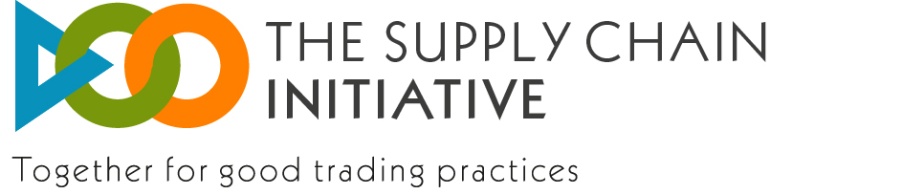 Priekšlīgums
(nodomu protokols)Datums:Kam: ES līmeņa sektora organizācija(s), kurā ietilpst zemāk parakstījusies sabiedrība[Sabiedrības nosaukums] apstiprina savu nolūku ieviest labas prakses principusAr šo apstiprinu, ka [sabiedrības nosaukums] apņemas ievērot labas prakses principus vertikālajās attiecībās pārtikas piegādes ķēdē un atbalsta to ieviešanas un īstenošanas Satvaru. Šo Principu ievērošana rada labu pamatu uzņēmējdarbībai, un Piegādātāju ķēdes iniciatīva mums ļauj parādīt, ka šo instrumentu uztveram nopietni. Es apzinos, ka Satvars paredz vairākas apņemšanās, kas noformulētas šī priekšlīguma Pielikumā.Es apstiprinu, ka saprātīgā laika periodā, vēlams 6 mēnešu laikā no priekšlīguma parakstīšanas un pirms formālas reģistrācijas, es būšu veicis nepieciešamos pasākumus Principu ieviešanai un darbībai atbilstoši Satvaram.[parakstījis(uši) vadītājs(i), kurš(i) ir pilnvaroti to darīt visas sabiedrības vārdā ES līmenī, ieskaitot ES meitas uzņēmumus]Informācija par [sabiedrības nosaukums]  [Sabiedrības nosaukums] veic darbību tālākminētajā(s) valstī(s): Austrija Beļģija Bulgārija Horvātija Kipra Čehijas Republika Dānija Igaunija Somija Francija Vācija Grieķija Ungārija Īrija Itālija Latvija Lietuva Luksemburga Malta Nīderlande Polija Portugāle Rumānija Slovākija Slovēnija Spānija Zviedrija Apvienotā Karaliste[Sabiedrības nosaukums] veic darbību galvenokārt tālākminētajā sektorā: (atzīmējiet vajadzīgo) Lauksaimniecība        Vairumtirdzniecība         Ražošana    Mazumtirdzniecība[Sabiedrības nosaukums] ir mazais vai vidējais uzņēmums (izvēlieties "jā" vai "nē")PielikumsLabas prakses ieviešanas satvarsSabiedrību apņemšanās un rīcībaObligātie nosacījumiPirms reģistrācijasNodrošiniet augstākās vadības atbalstu reģistrācijaiVeiciet pašnovērtējumu, pārskatot iekšējās procedūras, lai tās nodrošinātu principu ievērošanu, tostarp (ja nepieciešams):Izveidojiet/pielāgojiet apmācības kursus, lai darbība norisinātos atbilstoši Principiem. Reģistrācijas brīdī apmācībai jābūt uzsāktai, taču tai nav obligāti jābūt pabeigtai.Reģistrācijas brīdī jānodrošina iespēja piedalīties visos strīdu risinājumu variantos.Biznesa partneru informēšana reģistrācijas brīdī.Nosakiet kontaktpersonu(as), kas atbild par iekšējo strīdu risināšanas kārtību un procesu jautājumiemReģistrācijaReģistrācija Jāveic tādam sabiedrības vadītājam vai vadītajiem, kam ir pilnvaras noteikt, ka visa sabiedrība ES ietvaros, tostarp visi tās ES meitas uzņēmumi (t.i. iespējams, ka sabiedrības struktūras dēļ to būs nepieciešams parakstīt vairākiem vadītājiem). Nepieciešams izvēlēties kontaktpersonu, kas atbild par iekšējo strīdu risināšanu reģistrācijas laikā. Reģistrācijas brīdī ir jābūt izvēlētai kontaktpersonai, kas atbild par procesuInformācijai jābūt publicētai uzticamā un publiski pieejamā interneta vietnē. Visu reģistrēto sabiedrību reģistrāciju veicošo vadītāju un kontaktpersonu vārdi un amata nosaukumi tiks publicēti interneta vietnē. IeviešanaIzveidojiet iekšējo strīdu risināšanas procedūru, kas nav atkarīga no komerciāla rakstura pārrunām, ir objektīva un ātra.Nodrošiniet iespēju izmantot visus strīdu risināšanas variantus (ieskaitot mediāciju un arbitrāžu). Šī iemesla dēļ var nākties pārskatīt un nepieciešamības gadījumā veikt izmaiņas līgumos.Pabeidziet apmācības kursus, lai varētu darboties atbilstoši Principiem.Informējiet biznesa partnerus par reģistrāciju Satvarā (sabiedrības var izvēlēties informēšanas veidu).Sabiedrības tiek mudinātas publicēt informāciju par dalību Satvarā.Apņemšanās atturēties no  komerciālu pretpasākumu īstenošanas sūdzības gadījumā.Apņemšanās labot procesa saistību neievērošanu, ja Pārvaldības grupa ir izteikusi brīdinājumu.Dalība obligātajā ikgadējā aptaujā, ko veic katras valsts meitas uzņēmums, uz ko attiecas Satvars.Īsumā:sabiedrības var nolemt, vai parakstīt Satvaruja tās izvēlas parakstīt, tās piekrīt:ievērot Labas prakses principus vertikālajās attiecībās pārtikas piegādes ķēdērisināt jebkurus strīdus attiecībā uz šiem Principiem atbilstoši noteiktajiem strīdu risināšanas variantiemieviest visus pārējos obligātos Satvara nosacījumusreģistrēt dalību uzticamā, publiski pieejamā interneta lapāReģistrējoties, sabiedrība apstiprina, ka tā ir:pabeigusi pašnovērtējuma veikšanu veikusi nepieciešamos pasākumus, lai darbība varētu norisināties atbilstoši principiem un ieviešanas un īstenošanas procedūrāmgatava iesaistīties strīdu risināšanas variantos, ko atsevišķiem un kolektīviem strīdiem piedāvā Satvars